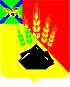 ДУМАМИХАЙЛОВСКОГО МУНИЦИПАЛЬНОГОРАЙОНАс. МихайловкаО внесении изменений в решение Думы Михайловского муниципального района от 22.04.2021 № 62 «О Порядке определения размера арендной платы и утверждении ставок арендной платы за использование земельных участков, находящихся в собственности Михайловского муниципального района»                                                                          Принято Думой Михайловского                                                                          муниципального района	 от 23.03.2023 г.   № 323В соответствии со ст. 39.7 Земельного кодекса Российской Федерации, постановлением Правительства РФ от 16.07.2009 № 582 «Об основных принципах определения арендной платы при аренде земельных участков, находящихся в государственной или муниципальной собственности, и о Правилах определения размера арендной платы, а также порядка, условий и сроков внесения арендной платы за земли, находящиеся в собственности Российской Федерации», руководствуясь Уставом Михайловского муниципального района, в целях повышения инвестиционной привлекательности1. Внести следующие изменения в решение Думы Михайловского муниципального района от 22.04.2021 № 62 «О Порядке определения размера арендной платы и утверждении ставок арендной платы за использование земельных участков, находящихся в собственности Михайловского муниципального района» (далее – Порядок).2. Из подпункта г) пункта 3 Порядка абзац «земельного участка, предоставленного в аренду для осуществления деятельности, предусмотренной соглашением о государственно-частном партнерстве, в том числе концессионным соглашением;» исключить.3. Пункт 3 Порядка дополнить подпунктом е) следующего содержания:«е) 0,1 процент в отношении земельного участка, предоставленного в аренду для осуществления деятельности, предусмотренной соглашением о государственно-частном партнерстве, концессионным соглашением.».4. Настоящее решение вступает в силу после его официального опубликования.Глава Михайловского муниципального  района -	             Глава администрации района                                                            В.В. Архиповс. Михайловка№ 323-НПА24.03.2023